ESA Officials Course Entry Form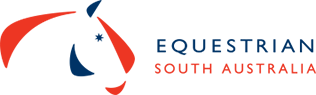 Course DesignerUpon payment this form acts as a TAX INVOICE for GST purposes.Please complete this form with payment details to Registrar at the ESA Branch Office.    Organiser: Equestrian South Australia      ABN: 82278539230  Website: www.sa.equestrian.org.auEmail: reception@equestriansa.com.au      Phone: 08 8391 0488Deadline for return to ESA is 2 weeks prior to the course, payments will not be banked until acceptances have been advised 1 week prior to the course.All cancellation requests must be made via email to the ESA Office.COURSE DETAILS:COURSE DETAILS:COURSE DETAILS:Course Designer: - EA L1 & 2 Refresher, L1 PromotionCourse Designer: - EA L1 & 2 Refresher, L1 PromotionCourse Designer: - EA L1 & 2 Refresher, L1 PromotionDate:Saturday 15th – Sunday 16th February 2020.   Refresher only Saturday 15th FebruarySaturday 15th – Sunday 16th February 2020.   Refresher only Saturday 15th FebruaryVenue:Saturday Theory – ESA Office- Building 10, 2 Cameron Road Mt Barker, SA, Sunday Morning Practical – Meadows Private Venue, Exam – ESA Office Mt BarkerSaturday Theory – ESA Office- Building 10, 2 Cameron Road Mt Barker, SA, Sunday Morning Practical – Meadows Private Venue, Exam – ESA Office Mt BarkerCost:$40.00 (Maintain/Refresher)$60.00 (New Promotion)CourseDirector:Andrew Paech FEI Level 2 (C), FEI L2Andrew Paech FEI Level 2 (C), FEI L2Details:Refresher for all Jumping Course Designer Levels. Additional Seminar component for those seeking promotion to EA Level One (Note further Course Designing requirements must also be met before accreditation is achieved). You will need to bring with you a measuring tape and wheel. Start: 9:00am to 4:00pmIncludes:Certificate of participation/attendanceCourse contentLight RefreshmentsRefresher for all Jumping Course Designer Levels. Additional Seminar component for those seeking promotion to EA Level One (Note further Course Designing requirements must also be met before accreditation is achieved). You will need to bring with you a measuring tape and wheel. Start: 9:00am to 4:00pmIncludes:Certificate of participation/attendanceCourse contentLight RefreshmentsPERSONAL DETAILS:PERSONAL DETAILS:PERSONAL DETAILS:PERSONAL DETAILS:Name:Name:EA Member No.:EA Member No.:Street Address:Street Address:Street Address:Street Address:Suburb:State:State:Postcode:Email:Email:Email:Email:Mobile:Telephone:Telephone:Telephone:Dietary Concerns:Dietary Concerns:Dietary Concerns:Dietary Concerns:STATUS OF THE PARTICIPANT (SELECT AN ACCREDITATION AND A DISCIPLINE):STATUS OF THE PARTICIPANT (SELECT AN ACCREDITATION AND A DISCIPLINE):STATUS OF THE PARTICIPANT (SELECT AN ACCREDITATION AND A DISCIPLINE): Judge Dressage Vaulting Course Observer Eventing Endurance NEW	 EA Level 1	 EA Level 2	 EA Level 3 Jumping Show HorsePAYMENT DETAILS (PLEASE TICK YOUR PAYMENT METHOD ): Cheque: payable to ‘Equestrian South Australia’ Credit/Debit Card:	 Visa	 MastercardCard No: 	 	 	 	 	 	 	 	 	 	 	 	 	 	 	 		Signature: ………………………………………….…..Name on Card: ……………………………………………………………………. CVV: ….…………... Expiry Date: ……………… /……………….CANDIDATE NAME:CANDIDATE NAME:CANDIDATE NAME:CANDIDATE NAME:CANDIDATE NAME:FUNCTIONS FULFILLED IN CURRENT AND PRECEDING YEARS:FUNCTIONS FULFILLED IN CURRENT AND PRECEDING YEARS:FUNCTIONS FULFILLED IN CURRENT AND PRECEDING YEARS:FUNCTIONS FULFILLED IN CURRENT AND PRECEDING YEARS:DateDateEvent VenueDisciplineFunction